注意事項：論文一律以英文撰寫。論文以1 頁 A4 為限，並含80~100字的論文摘要，以線上投稿方式交稿，投稿請至https://expo.itri.org.tw/2019ICFPE/Submission檔案格式以 PDF 為原則。投稿期限：2019/06/14 2019/07/07。評選結果通知：2019/07/30 2019/08/08。凡投稿者，皆有機會獲選為最佳論文得獎者並將於會議期間進行頒獎。如有投稿相關問題，歡迎聯絡大會秘書處：廖盈婷  Emily LiaoConference Secretariat of ICFPE 2019TEL : +886-3-591-4539Email : icfpe@itri.org.tw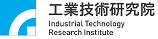 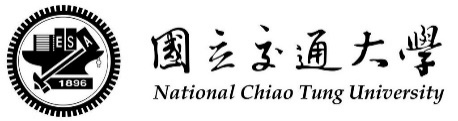 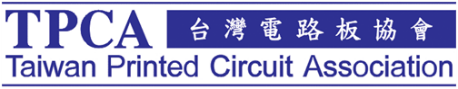 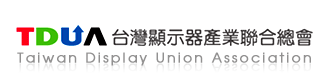 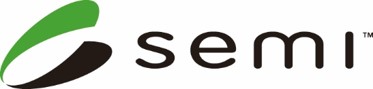 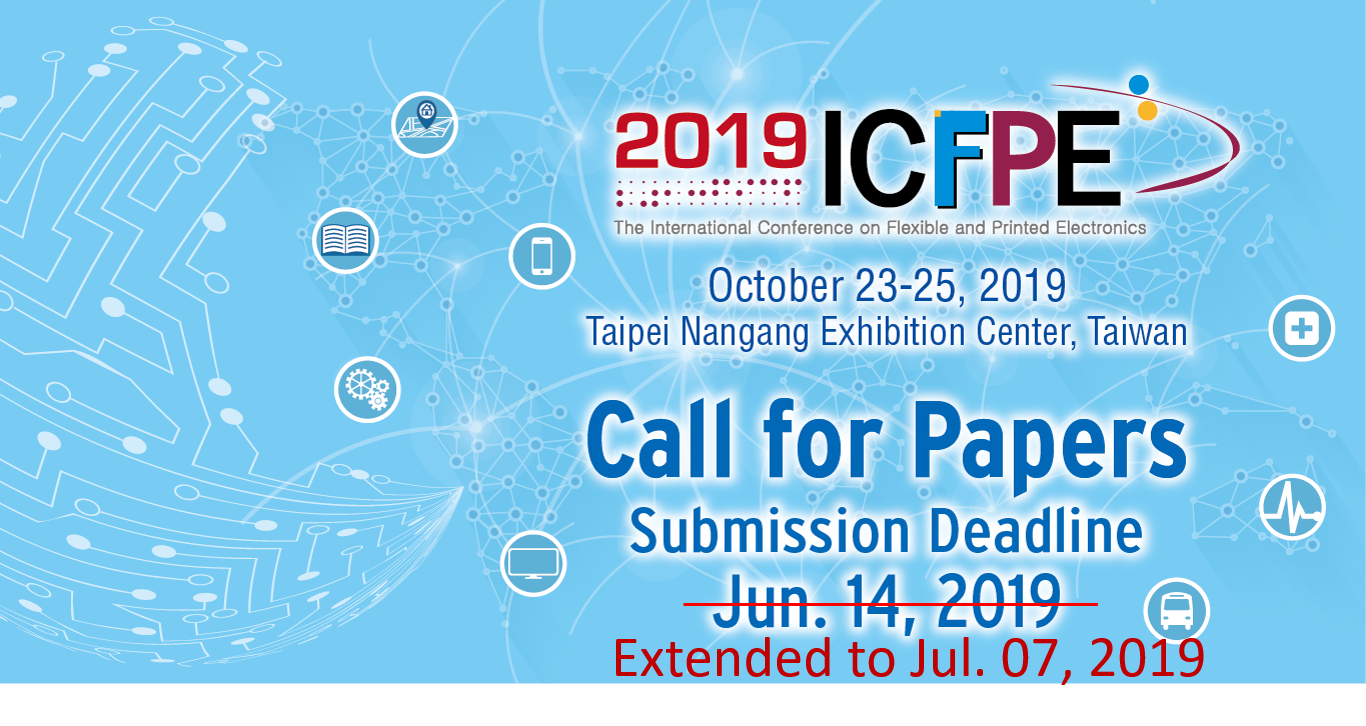 軟性與印製電子國際會議 The International Conference on Flexible and Printed Electronics，簡稱 ICFPE，是韓國、日本、台灣、大陸四國輪流主辦之軟電與軟顯領域國際研討會。今年第十屆ICFPE將於2019年10月23日至25日假台北南港展覽1館舉辦，目前徵稿已正式開跑，廣邀相關領域師生及先進專家共襄盛舉並踴躍投稿(投稿展延至 2019年7月7日截止)。 大會徵求下列有關軟性電子與顯示技術領域之原創論文Organized By  Co-Organized By